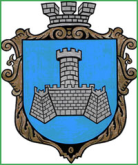 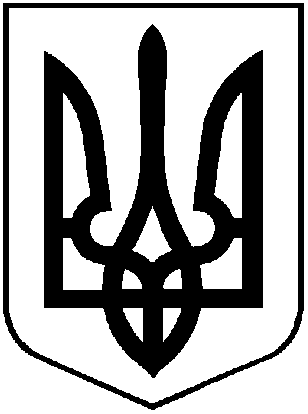 УКРАЇНАХМІЛЬНИЦЬКА МІСЬКА РАДАВІННИЦЬКОЇ ОБЛАСТІВиконавчий комітетР І Ш Е Н Н Явід  ____________2021 р.                                                   №_____Про надання дозволуКП «Хмільникводоканал»на списання комунального майна            Розглянувши лист КП «Хмільникводоканал» від 16.11.2021 р. №01-04/309 щодо надання дозволу на списання комунального майна, що знаходиться на балансі підприємства, враховуючи відомість та акт інвентаризації майна комунальної власності, що пропонується до списання, акт про списання транспортних засобів, відповідно до Положення про порядок списання та передачі майна, що належить до комунальної власності Хмільницької міської територіальної громади, затвердженого рішенням 15 сесії міської ради 6 скликання від 27.10.2011 року №320 (зі змінами), керуючись ст. 29, ст.59 Закону України «Про місцеве самоврядування в Україні»,  виконавчий комітет Хмільницької міської радиВ И Р І Ш И В :          1.Надати дозвіл Комунальному підприємству «Хмільникводоканал» Хмільницької міської ради на списання   комунального майна, що перебуває на балансі підприємства, а саме: автомобіля легкового «Меддопомога» УАЗ 452А, державний реєстраційний номер 3611ВІА, первісна вартість якого складає 4582,00 грн. (чотири тисячі п’ятсот  вісімдесят дві гривні 00 коп.), нарахований знос - 4582,00 грн. (чотири тисячі п’ятсот  вісімдесят дві гривні 00 коп.), рік введення в експлуатацію – 1983, інвентарний номер 105110027.2. КП «Хмільникводоканал» (Бойко С.П.) відобразити операцію, зазначену в п.1 цього рішення, у бухгалтерському обліку підприємства.3. Доручити директору КП «Хмільникводоканал» Бойку С.П. здійснити контроль  за здачею списаного майна в спеціалізовану організацію по прийманню металобрухту.      4. Контроль за виконанням цього рішення покласти на заступника місь кого голови з питань діяльності виконавчих органів міської ради Загіку В.М.        Міський голова                                                      Микола ЮРЧИШИН